Suppl 1. Study design and definitions of VTE while on different anticoagulation dose.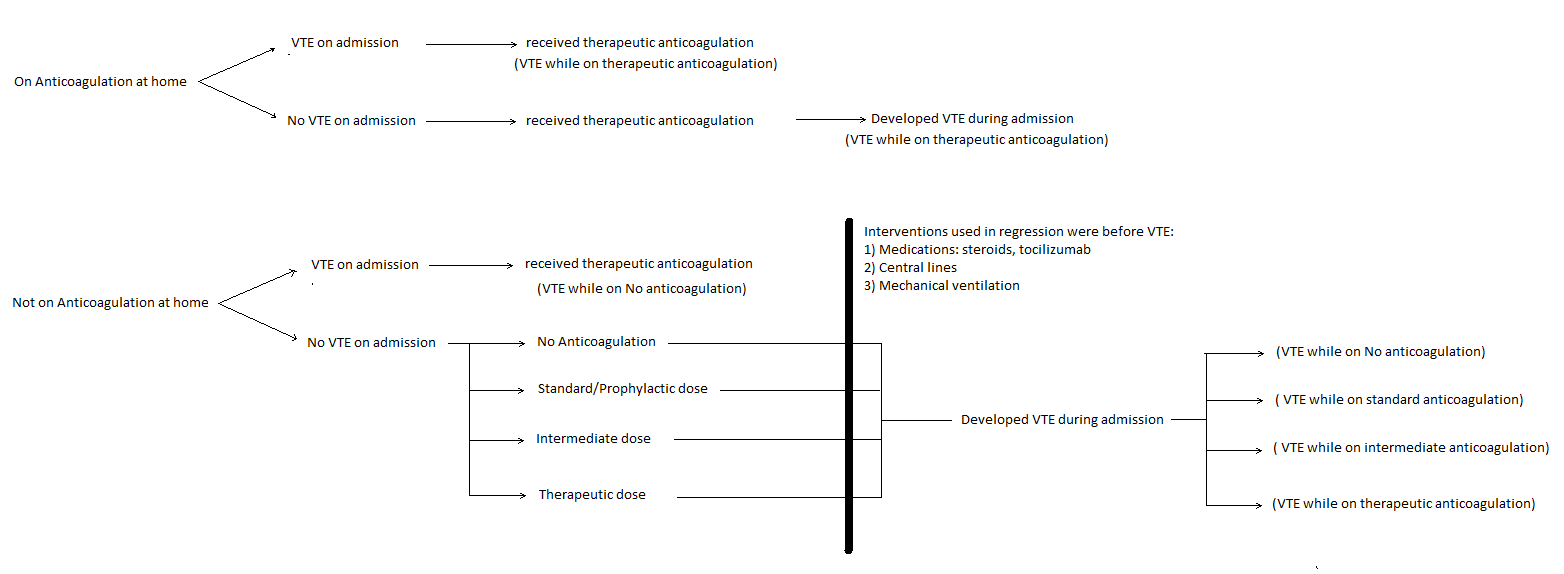 